FORMULAIRE D’INSCRIPTION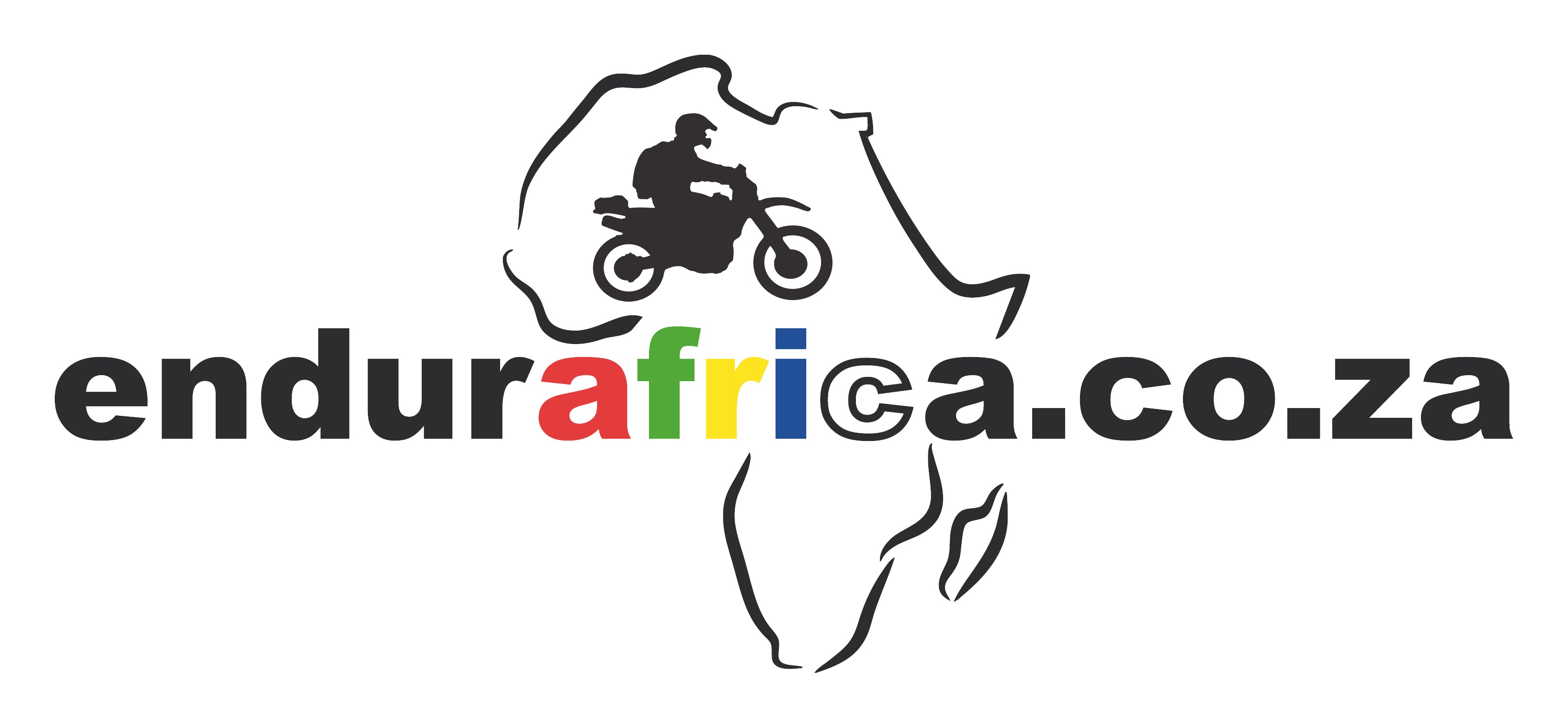 (UN formulaire par participant svp)RENSEIGNEMENTS PERSONNELSTOURS (Consultez les prix actuels sur http://endurafrica.co.za/prices_sub-menu.html)• AVEC MOTO DE LOCATION • DATE (Consultez le calendrier sur http://endurafrica.co.za/dates_sub-menu.html)ou date alternative éventuelleMOTO DE LOCATIONSi vous avez choisi l’option moto de location, veuillez spécifier votre (vos) cylindrée(s) et moto(s) préférée(s). Veuillez noter que nous ne pouvons garantir d’honorer vos préférences, endurafrica (Pty) Ltd allouant les motos sur le principe du “premier réservé premier servi”.ALIMENTATIONASSURANCESANTE Les information ci-dessous sont confidentielles et n’ont pour but que d’identifier si d’éventuels problèmes de santé sont compatibles avec les activités envisagées.Si OUI, veuillez specifier le(s) type(s) de pathologie(s) et indiquer si vous êtes sous médication permanente.EQUIPEMENTSi NON, je souhaiterais louer les équipements suivants (coûts additionnels):Une fois que la fiche d’inscription remplie nous est retournée, nous vous ferons parvenir un devis pour le tour et les options sélectionnés.Un dépôt représentant 25% du montant total vous sera demandé pour finaliser la réservation.Veuillez lire les conditions générales de vente et les modalités d’annulation ici: http://endurafrica.co.za/pdf_en_francais.htmlLes information contenues dans ce document sont confidentielles et ne sont utilisées que pour les besoins d’endurafrica (Pty) Ltd, qui s’engage à ne les communiquer en aucune manière à des tiers.“En signant ce formulaire d’inscription, j’atteste avoir lu, compris et accepté les conditions générales de ventes.”Prénom & Nom:      Date:      					Signature:      Les formulaires remplis sont à retourner à: info@endurafrica.co.zaPrénomNomDate de naissancePermis de conduire #RueCode postal | LocalitéVille | PaysCellulaireEmailContact (en cas d’urgence)Taille Poids sans équipementsPoids sans équipementsPAARL-1-BTour à la journée dans la Réserve Naturelle de PaarlDARL-1-BTour à la journée à DarlingA la carteDateDate250ccHonda CRF250L300cc Honda CRF300LJe suis végétarien(ne)Je suis végétarien(ne)Allergies connuesPréférencesJ’ai contracté une assurance qui couvre les activités telles que la moto tout-terrain, et suis couvert pour les frais médicaux d’urgence et le rapatriementJe n’ai pas contracté d’assurancePathologie(s) chroniques connue(s)OUINONPathologie(s)MédicationJe viendrai avec mes équipements personnelsCollier cervical Collier cervical Collier cervical Veste avec renforts (S-M-L-XL-2XL)TaillePantalon avec renforts (S-M-L-XL-2XL)TailleGants (M-L-XL)TailleBottes (39-40-41-42-43-44-45-46)TailleCombinaison de pluie (S/M-L/XL-2XL)TailleCasque (55/56-57/58-59/60)TailleSac à dos avec poche à eau Sac à dos avec poche à eau Sac à dos avec poche à eau 